  ACADEMIC YEAR……. SECONDARY SCHOOL 2ND Term 1st EXAM FOR 6TH GRADERSNAME:                                                                   SURNAME:                                                                 CLASS:A)Write the correct words under the pictures.(2*5=10 p)	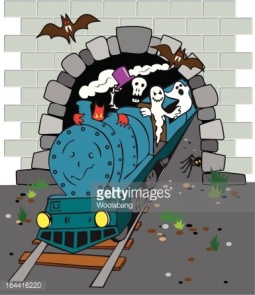 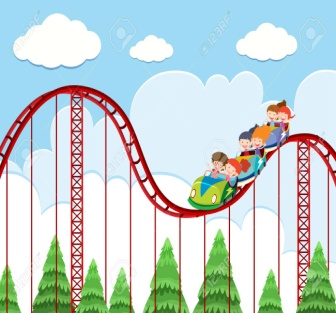 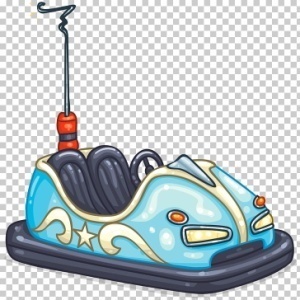 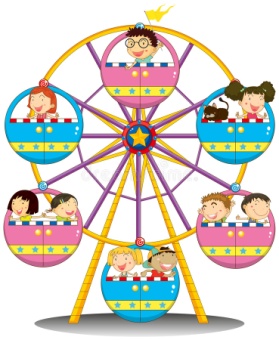 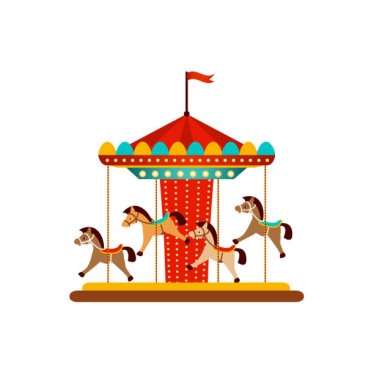 _______________       ___________________           ________________           _________________         ________________B)Circle the correct options.(3*4=12 p)C))Match the sentences with the pictures.(3*2=6 p)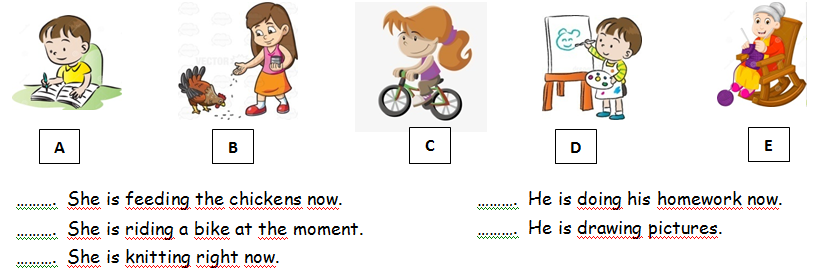 D.Cümleleri tablodaki mesleklerle doldurunuz. (10 Pts)Jack is a ………………… He repairs cars.Jim is a ……………………… He likes teaching new things at school.Sue is a …………………………… She helps sick people. She works at a hospital.James is an …………………………He builds houses.Shelia is a ……………………She makes clothes and sew dresses.Serhat is a …………………He serves food and drinks at a restaurant.I am a …………………..I can fly planes.Suzan is a ………………… She cuts, combs and designs hair.Vefa can examine animals. He is a ........................................Burcu is a ............................................ she sells goods at a shop.D. Altı çizili fillerden doğru olanı yuvarlak içine alınız.(10 Pts)We walk/ walked in the forest last Saturday.                  6)Did you visit/ visited your Aunt?The weather is sunny today/ yesterday.                          7)Yes I did/ didn't.I didn't learn /learned skiing last year.                            8)I try/ tried sailing in 2008My sister is 5 years old now/ last year.             9)I didn't try/ tried paragliding but I try/ tried climbing a mountain5)We watch/ watched a documentary two days ago. 10)I stay/ stayed in a tent last weekE)Metne göre cümlelerin doğru (T) mu yanlış (F) mı olduklarını belirtiniz.(4x2:8Pts)Hello, I am Peter and this is my family. Last summer, we went to İzmir.  My family and I stayed in a tent. My sister and I went swimming in the mornings. We played games, climbed mountains and picked flowers. My mother cooked in the evenings. My father went hiking. We sang songs and danced. It was a fantastic holiday. We had a great time.1) They went to İzmir last summer.	TRUE /  FALSE,
2) They stayed at a comfortable hotel.  TRUE /  FALSE
3) They didn’t play games.	TRUE /  FALSE
4) His father went hiking.                    TRUE /  FALSEF. Soruları tabloya bakarak cevaplayınız. (10 Pts)When was Atatürk born?................................................................................................................What was Sabiha Gökçen's occupation?.......................................................................................Where was Barış Manço born?......................................................................................................When was Sabiha Gökçen born?....................................................................................................What was Barış Manço's occupation?..........................................................................................G) Fill in the blanks with “was”“were”and am,is ,are  .	(1X12=12)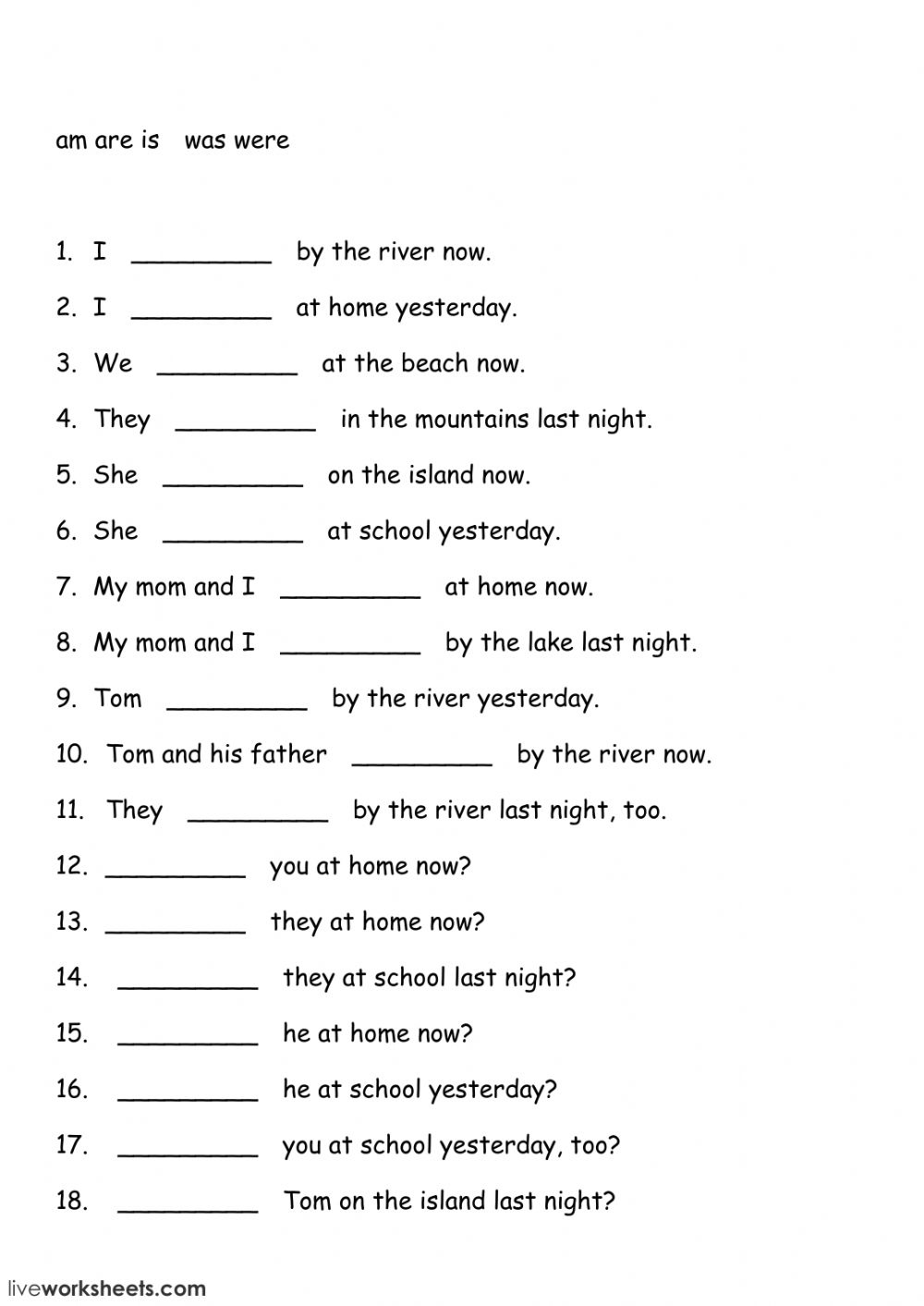 H) Verilen mesleklerdeki kişiler ne yaparlar? Doğru seçeneği işaretleyiniz (6x2=12 Pts)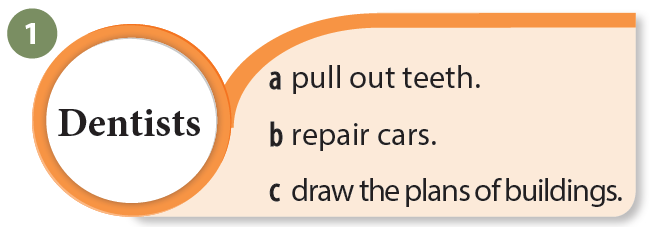 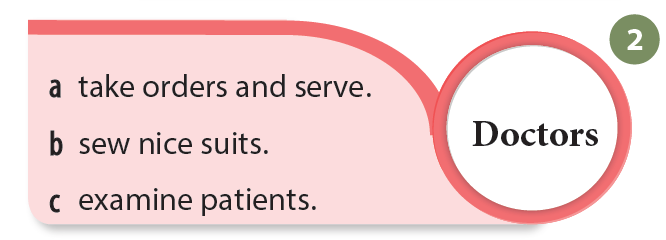 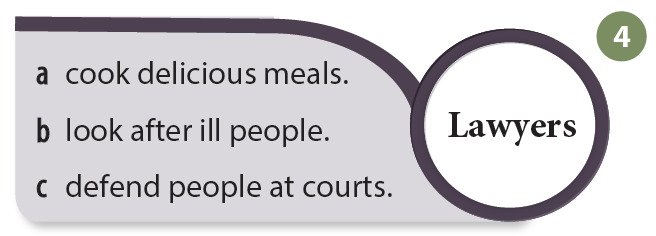 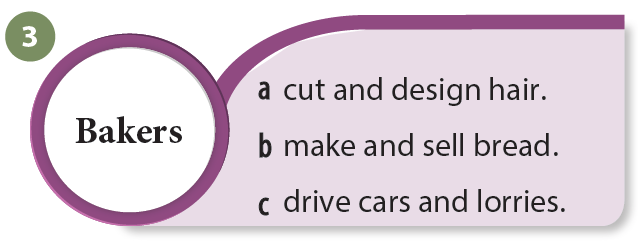 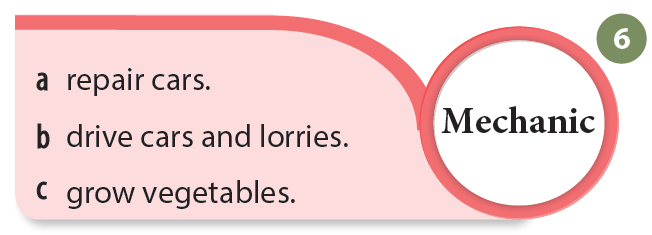 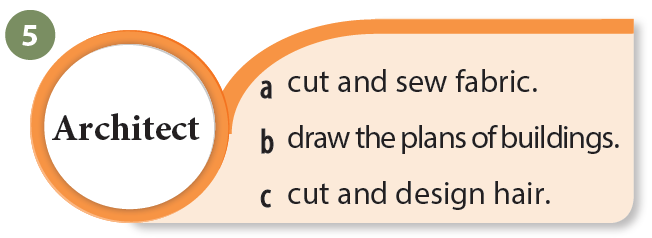 I. Verilen filleri uygun resmin altına yazınız   (5x2=10 pts)
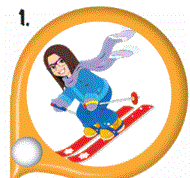 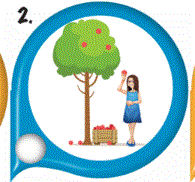 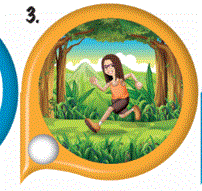 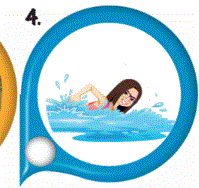 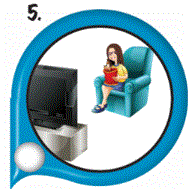 ...........................        ...........................      .........................          ......................            .......................E.Verilen tarihlerin okunuşlarını örnektekine bakarak yazınız. (10 Pts)e.g.3 March 1987: The third of March, nineteen eighty seven.1) 7 July, 1984:           _____________________________________________________________________2) 21 January, 2008:   _____________________________________________________________________3) 13 May, 1864:        _____________________________________________________________________4) 20 February, 2019: _____________________________________________________________________5) 28 August 1583:     _____________________________________________________________________OccupationDate of Birth Place of BirthM.Kemal AtatürkPresident1881SalonikaSabiha GökçenPilot1913BursaBarış MançoSinger1943İstanbul